Greens NSW Volunteer Code of Conduct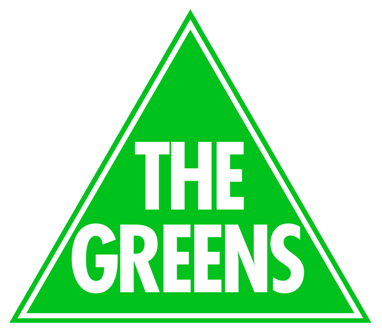 Volunteer rightsAs a volunteer for the Greens NSW you have the right to:A healthy, safe and welcoming workplaceOrientation and training relevant to your roleA well-defined job description or a well-defined description of tasksAppropriate support and managementRecognition as a co-worker and team memberAppropriate and adequate insurance coverReimbursement for reasonable out of pocket expenses if approved beforehand
Volunteer responsibilities
As a volunteer for the Greens NSW you agree to:Be collaborative
Collaboration is central to our work. This collaboration includes working with other Greens NSW volunteers and staff and working with external people and groups.Be respectful and considerate
The Greens NSW treat one another with respect and consideration. Everyone can make a valuable contribution. Team members may not always agree, but disagreement is no excuse for poor behaviour and poor manners.Follow policies and procedures if disagreements cannot be resolved personally 
In many cases disagreements can be resolved personally. In cases where that is not possible the Greens NSW policies and procedures must be followed.If unsure ask for help
Projects occasionally go off the rails because individuals feel embarrassed to ask for help. Asking questions avoids many problems down the road. Those who are asked questions should be responsive and helpful.Step down considerately
When somebody leaves a project they should do so considerately. They should tell people they are leaving and take the proper steps to ensure others can pick up where they left off.Data confidentiality
The data maintained by the Greens NSW is highly sensitive. You should accept that your access to Greens’ data and other systems will be limited on a strictly need to know basis. If you are given access to confidential material, you must safeguard it at all times.Safeguarding systems
Consult and gain approval before making changes to computer systems, policies, procedures and documents.Your name:Signature:Date:  